23. ŠKOLNÍ TÝDENod 12. do 16. února 2024INFORMACE K VÝUCECO NÁS ČEKÁ V TOMTO TÝDNUPOZNÁMKYČESKÝ JAZYK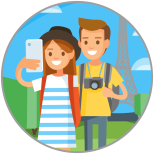 - přídavná jména- druhy příd. jmen, skloňování- stupňování příd. jmenMATEMATIKA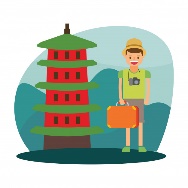 - rovnice a váhy- dělení dvojciferným číslem- slovní úlohyČAS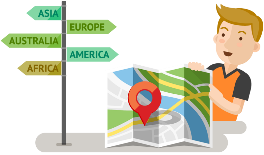 - buditelé českého národa– Evropa – sousední státy – Rakousko- člověk - vývojANGLIČTINA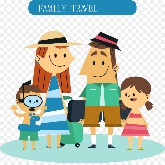 - společné opakování lekce- test z lekce Travelling ve čtvrtek 15.2. 